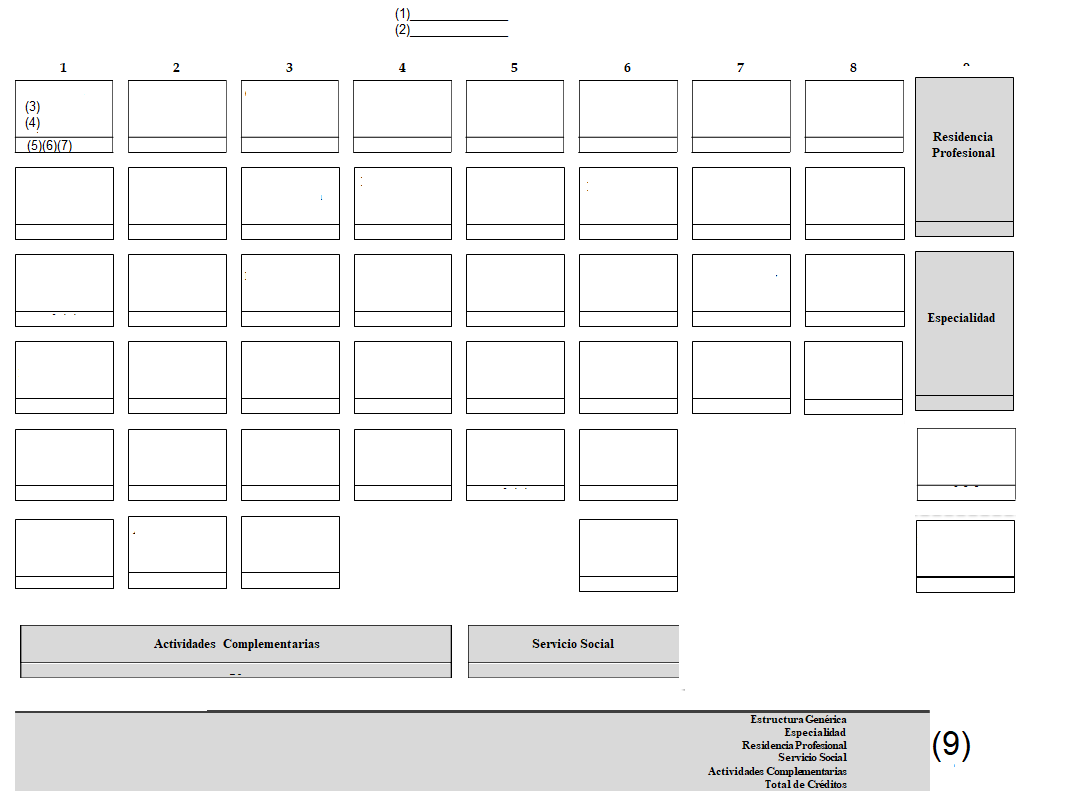 Instructivo de  llenadoNúmeroDescripción1Anotar el nombre de la Carrera2Anotar la clave de la carrera.3Anotar el nombre de la asignatura.4Anotar la clave de la asignatura.5Anotar  el número de horas teóricas6Anotar  el número de horas prácticas7Anotar el número total de créditos.8Anotar el número total de créditos por semestre9Anotar el número total de créditos para la carrera.